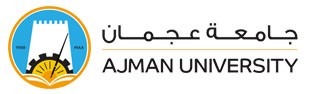 Change of Supervision FormApproved By: DGSRSignature:Date:Candidate details:Candidate details:Candidate details:Candidate details:Candidate details:Candidate details:Candidate details:Full name:Full name:ID number ID number Email address:Email address:Email address:Name of the Degree Name of the Degree Member of academic staff?:Member of academic staff?:Member of academic staff?:Yes/NoDate of RegistrationDate of RegistrationDate of transfer of registration (if applicable)Date of transfer of registration (if applicable)Expected date of completion:Expected date of completion:Expected date of completion:Title of Dissertation Title of Dissertation Title of Dissertation Title of Dissertation Title of Dissertation Title of Dissertation Title of Dissertation Approved arrangements for supervisionApproved arrangements for supervisionApproved arrangements for supervisionApproved arrangements for supervisionApproved arrangements for supervisionApproved arrangements for supervisionApproved arrangements for supervisionPrincipal Supervisor:Co-Supervisor(s):External Supervisor:Proposed change(s) to the approved arrangements for SupervisionProposed change(s) to the approved arrangements for SupervisionProposed change(s) to the approved arrangements for SupervisionProposed change(s) to the approved arrangements for SupervisionProposed change(s) to the approved arrangements for SupervisionProposed change(s) to the approved arrangements for SupervisionProposed change(s) to the approved arrangements for SupervisionPrincipal Supervisor:Co-Supervisor(s):External Supervisor:Advisor(s):StatementStatementPlease provide a brief statement which outlines the reason(s) for the change in approved arrangements for supervision. For new supervisors please attach a CV.Please provide a brief statement which outlines the reason(s) for the change in approved arrangements for supervision. For new supervisors please attach a CV.Candidate: I support this application for change in my approved arrangements for supervisionCandidate: I support this application for change in my approved arrangements for supervisionSignature:Date:GPC: I support this application for change in the candidate's approved arrangements for supervisionGPC: I support this application for change in the candidate's approved arrangements for supervisionSignature:Date:College Dean:I support this application for change in the candidate's approved arrangements for supervisionCollege Dean:I support this application for change in the candidate's approved arrangements for supervisionSignature:Date: